VALSTYBINĖ KAINŲ IR ENERGETIKOS KONTROLĖS KOMISIJA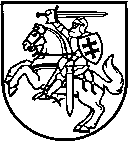 Biudžetinė įstaiga, Verkių g. 25C-1, LT-08223 Vilnius, tel. (8 5) 213 5166, faks. (8 5) 213 5270, el. p. rastine@regula.ltDuomenys kaupiami ir saugomi Juridinių asmenų registre, kodas 188706554Valstybinė kainų ir energetikos kontrolės komisija (toliau – Komisija), vadovaudamasi Komisijos pirmininko 2016 m. balandžio 29 d. įsakymu Nr. O1-37 „Dėl Energetikos, geriamojo vandens tiekimo ir nuotekų tvarkymo, paviršinių nuotekų tvarkymo įmonių apskaitos atskyrimo, sąnaudų paskirstymo ir su apskaitos atskyrimu susijusių reikalavimų aprašo rengimo darbo grupės ir priežiūros komiteto sudarymo“ (toliau – Įsakymas), parengė ir 2017 m. liepos 28 d. raštu
Nr. R2-(D)-2122 pateikė derinti Komisijos nutarimo „Dėl gamtinių dujų įmonių apskaitos atskyrimo ir sąnaudų paskirstymo reikalavimų aprašo patvirtinimo“ projektą (toliau – Nutarimo projektas) viešajai konsultacijai nuo 2017 m. liepos 28 d. iki 2017 m. rugpjūčio 28 d.Lietuvos Respublikos finansų ministerija 2017 m. rugpjūčio 24 d. raštu
Nr. 927.18-02)-5K-1715125)-6K-1705301, Valstybinė energetikos inspekcija prie Energetikos ministerijos 2017 m. rugpjūčio 25 d. raštu Nr. 2R-2410, Lietuvos Respublikos konkurencijos taryba 2017 m. rugpjūčio 31 d. raštu (reg. Nr. R1-8467), AB „Energijos skirstymo operatorius“ 2017 m. 
rugpjūčio 25 d. raštu Nr. 30210-1536, AB „Amber Grid“ 2017 m. rugpjūčio 28 d. raštu 
Nr. 7-291-846, Lietuvos auditorių rūmai 2017 m. rugpjūčio 25 d. raštu Nr. 1.9-S1265, UAB „Lietuvos dujų tiekimas“ 2017 m. rugpjūčio 24 d. raštu (reg. Nr. R1-8244), Valstybinė vartotojų teisių apsaugos tarnyba 2017 m. rugpjūčio 24 d. raštu Nr. 4E-692 ir Lietuvos bankas 2017 m. rugpjūčio 4 d. raštu (reg. Nr. R1-7770) pateikė pastabas ir pasiūlymus, kurių vertinimas ir argumentai pateikti derinimo pažymoje. Atsižvelgiant į rinkos dalyvių gautas pastabas viešosios konsultacijos metu, Projektas pakoreguotas ir teikiamas pakartotinei viešajai konsultacijai. Pakoreguotame Nutarimo projekte numatyti šie pagrindiniai pakeitimai:- į reguliuojamos veiklos turto bazę draudžiamo traukti turto sąrašas papildytas turtu, skirtu bendrosioms personalo reikmėms, valdomų teritorijų tvarkymui, išsinuomotu turtu bei tyrimų, studijų ir panašaus pobūdžio nematerialiu turtu (tokio turto įsigijimo sąnaudos gali būti įtraukiamos į ataskaitinio laikotarpio sąnaudas), numatyta išimtis − nebaigtos statybos vertei strategiškai svarbioms investicijoms, padedančioms siekti nacionalinės ir europinės energetikos politikos tikslų;- patikslintos nepaskirstomosios personalo sąnaudos;- nepaskirstomųjų sąnaudų sąrašas papildytas papildomo draudimo sąnaudomis;- atsisakyta reikalavimo, susijusio su investicijų poreikio planavimu ir reikiamo rezervo sudarymu;- atsisakyta priedo, kuriame teikiama informacija, susijusi su vidaus sandoriais;- patikslinti ilgalaikio turto nusidėvėjimo normatyvai, atsižvelgiant į kitų sektorių taikomą praktiką;- įtvirtintas naujas reikalavimas dėl reguliuojamo ilgalaikio turto nurašymo sąnaudų ir nebenaudojamo ilgalaikio turto vieneto ar jo dalies likutinės vertės įtraukimo į reguliuojamos paslaugos (produkto) turto bazę (gamtinių dujų įmonei, vykdančiai sąnaudų paskirstymą, leidžiama reguliuojamų kainų paslaugoms (produktams) ir atitinkamiems verslo vienetams, į kurių sudėtį įeina reguliuojamų kainų paslaugos (produktai), priskirti ilgalaikio turto nurašymų sąnaudas, kurios atskirais atvejais yra lygios arba viršija 1 tūkst. Eur, tik tuomet, kai gamtinių dujų įmonė pagrindžia Komisijai šiuos ilgalaikio turto nurašymo atvejus. Ilgalaikio turto nurašymo sąnaudos turi būti sumažintos pajamomis, gautomis realizuojant nurašomą ilgalaikį turtą, jeigu gamtinių dujų įmonė tokias pajamas gavo. Taip pat, draudžiama priskirti reguliuojamų kainų paslaugoms (produktams) ir atitinkamiems verslo vienetams, ilgalaikio turto nurašymo sąnaudas, kurios yra mažesnės nei 
1 tūkst. Eur, ir bendrai sudarančias daugiau kaip 0,03 proc. gamtinių dujų įmonės ilgalaikio reguliuojamo turto vertės perdavimo sistemos operatoriaus ir skirstymo sistemos operatoriaus atvejais. 1 tūkst. Eur riba ir 0,03 proc. lygis buvo nustatytas vadovaujantis gamtinių dujų perdavimo ir skirstymo sistemos operatorių 2016 m. ir 2017 m. faktiniais ilgalaikio turto nurašymo sąnaudų ir ilgalaikio reguliuojamo turto vertės duomenimis);- atsižvelgiant į gamtinių dujų regiono vystymą, Aprašo 4 priedas papildytas naujomis eilutėmis dėl tarpsisteminio kompensavimo mechanizmo pajamų/mokėjimų;- atsižvelgiant į Energetikos įstatymo 25 straipsnio 5 dalyje numatytą įpareigojimą skelbti informaciją apie gamtinių dujų įmonės sąnaudas, siūloma atsisakyti dubliuojančios nuostatos Nutarimo projekte;- pakoreguotos sąvokos, suvienodintos kai kurios Aprašo nuostatos, įvertinant reguliuojamų sektorių ypatumus.Nutarimo projektas paskelbtas Lietuvos Respublikos Seimo teisės aktų projektų informacinėje sistemoje ir Komisijos interneto svetainėje www.regula.lt. Atskirai Nutarimo projektas siunčiamas nebus. Vadovaudamasi Viešojo konsultavimosi dėl energetikos veiklą reglamentuojančių teisės aktų projektų taisyklių, patvirtintų Komisijos 2011 m. spalio 28 d. nutarimu Nr. O3-350 „Dėl Viešojo konsultavimosi dėl energetikos veiklą reglamentuojančių teisės aktų projektų taisyklių patvirtinimo“, 13 punktu, Komisija prašo savo pastabas ir pasiūlymus Nutarimo projektui pateikti iki 2018 m. balandžio 27 d. paštu Verkių g. 25C-1, Vilnius, LT-08223, faksu ((8 5) 213 5270), elektroniniu paštu rastine@regula.lt arba per Seimo teisės aktų informacinę sistemą.Nutarimo projektą parengė Marta Vorobjova, Komisijos Dujų ir Elektros departamento Dujų skyriaus vyr. specialistė, tel. (8 5) 250 6183, el. p. marta.vorobjova@regula.lt. PRIDEDAMA: 1. Komisijos nutarimo „Dėl Gamtinių dujų įmonių apskaitos atskyrimo ir sąnaudų paskirstymo reikalavimų aprašo“ projektas, 14 lapų.2. Komisijos nutarimo „Dėl Gamtinių dujų įmonių apskaitos atskyrimo ir sąnaudų paskirstymo reikalavimų aprašo“ projekto derinimo pažyma, 16 lapų.3. Komisijos nutarimo „Dėl Gamtinių dujų įmonių apskaitos atskyrimo ir sąnaudų paskirstymo reikalavimų aprašo“ 1–6 priedai (Excel failas).Komisijos pirmininkė					 				         Inga Žilienė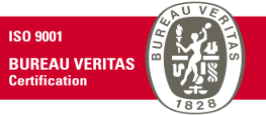 M. Vorobjova, tel. (8 5) 250 6183, el. p. marta.vorobjova@regula.ltVALSTYBINĖS KAINŲ IR ENERGETIKOS KONTROLĖS KOMISIJOS 
2018-                        RAŠTO NR. R2-(D)-        ADRESATŲ SĄRAŠASLietuvos Respublikos energetikos ministerija;Lietuvos Respublikos finansų ministerija;Lietuvos Respublikos konkurencijos taryba;Valstybinė vartotojų teisių apsaugos tarnyba;Lietuvos bankas;Lietuvos energetikos institutas;Lietuvos pramoninkų konfederacija;Lietuvos auditorių rūmai;AB „Achema“;AB agrofirma „Josvainiai“;AB „Amber Grid“; AB „Energijos skirstymo operatorius“; AB Lietuvos energijos gamyba;AB „Šiaulių energija“;UAB „Dolaurus“;UAB „Dujotekana“;UAB „Elektrum Lietuva“;UAB „Enefit“;UAB „Energijos kodas“;UAB „Energijos prekyba“;UAB „Energijos tiekimo centras“;UAB „European Gas Trading group“;UAB „Fortum Heat Lietuva“;UAB „Geros dujos“;UAB „Haupas“;UAB „Imlitex“;UAB „Intergas“;UAB Kauno termofikacijos elektrinė;UAB „Lietuvos dujų tiekimas“;UAB „Litgas“;UAB „Scener“;UAB „Stella Vitae“;UAB „Vokadis“;CRYOGAS M&T POLAND S.A.Pagal adresatų sąrašąNr. R2-(D)-Pagal adresatų sąrašąDėl gamtinių dujų ĮMONIŲ APSKAITOS ATSKYRIMO IR SĄNAUDŲ PASKIRSTYMO REIKALAVIMŲ APRAŠODėl gamtinių dujų ĮMONIŲ APSKAITOS ATSKYRIMO IR SĄNAUDŲ PASKIRSTYMO REIKALAVIMŲ APRAŠODėl gamtinių dujų ĮMONIŲ APSKAITOS ATSKYRIMO IR SĄNAUDŲ PASKIRSTYMO REIKALAVIMŲ APRAŠODėl gamtinių dujų ĮMONIŲ APSKAITOS ATSKYRIMO IR SĄNAUDŲ PASKIRSTYMO REIKALAVIMŲ APRAŠODėl gamtinių dujų ĮMONIŲ APSKAITOS ATSKYRIMO IR SĄNAUDŲ PASKIRSTYMO REIKALAVIMŲ APRAŠO